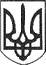 РЕШЕТИЛІВСЬКА МІСЬКА РАДАПОЛТАВСЬКОЇ ОБЛАСТІВИКОНАВЧИЙ КОМІТЕТ РІШЕННЯ22 червня  2020 року                                                                                          № 119Про реєстрацію змін до колективного договору між адміністрацією та трудовим колективом Решетилівського районного територіального центру соціального обслуговування (надання соціальних послуг) на 2019-2023 роки Керуючись  підпунктом 9 пункту „б” частини першої  статті 34 Закону України ,,Про місцеве самоврядування в Україні”, статті 15 Кодексу законів про працю України, постановою Кабінету Міністрів України від 21.08.2019 р. № 768  „Порядок повідомної реєстрації галузевих (міжгалузевих) і територіальних угод, колективних договорів”, розглянувши лист Решетилівського районного територіального центру соціального обслуговування (надання соціальних послуг)  від 05.06.2020 року № 01-23/420,  виконавчий комітет Решетилівської  міської  радиВИРІШИВ:Зареєструвати зміни до  колективного договору між адміністрацією та трудовим колективом Решетилівського районного територіального центру соціального обслуговування (надання соціальних послуг)  на  2019-2023 роки (додається).Секретар міської ради                                                             О.А. ДядюноваТанько, 2 19 67